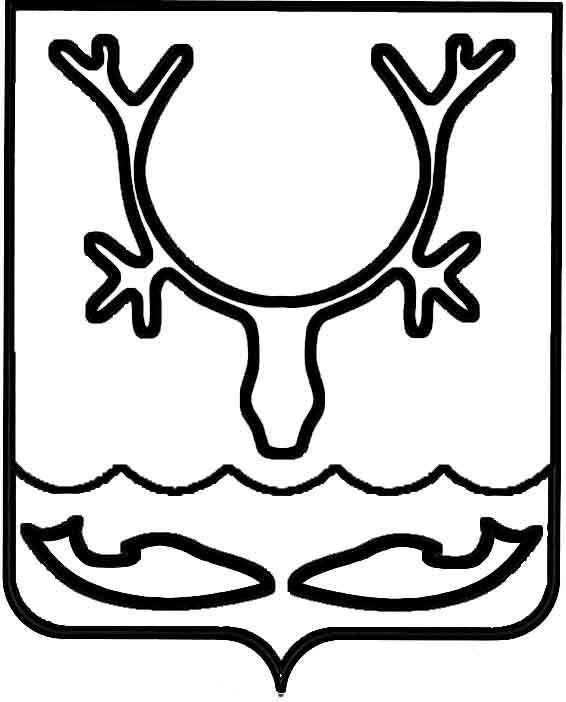 Администрация муниципального образования
"Городской округ "Город Нарьян-Мар"ПОСТАНОВЛЕНИЕОб обеспечении проведения онлайн- голосования по отбору общественных территорий, подлежащих благоустройству         в рамках реализации приоритетного проекта "Формирование комфортной городской среды" в 2026 годуВ соответствии с Приказом Департамента строительства, жилищно-коммунального хозяйства, энергетики и транспорта Ненецкого автономного округа 
от 01.02.2019 № 4 "Об утверждении Порядка проведения рейтингового голосования 
по выбору в муниципальных образованиях Ненецкого автономного округа общественных территорий, подлежащих благоустройству в первоочередном порядке", протоколом заседания Общественной комиссии при Администрации муниципального образования "Городской округ "Город Нарьян-Мар" по реализации приоритетного проекта "Формирование комфортной городской среды" от 30.01.2024 № 39, в целях внесения изменений в муниципальную программу муниципального образования "Городской округ "Город Нарьян-Мар" "Формирование комфортной городской среды в муниципальном образовании "Городской округ "Город Нарьян-Мар", утверждённую постановлением Администрации МО "Городской округ "Город Нарьян-Мар" 
от 31.08.2018 № 586, Администрация муниципального образования "Городской округ "Город Нарьян-Мар"П О С Т А Н О В Л Я Е Т:Провести на территории муниципального образования "Городской округ "Город Нарьян-Мар" рейтинговое голосование по выбору общественных территорий, подлежащих благоустройству в первоочередном порядке в рамках реализации федерального проекта "Формирование комфортной городской среды" в 2026 году, 
с использованием единой федеральной платформы для онлайн-голосования граждан 
по выбору общественных территорий в период с 15 марта 2024 года по 30 апреля 
2024 года.Определить победителями рейтингового голосования три общественные территории, набравшие наибольшее число голосов. Утвердить состав рабочей группы по обеспечению обязательного проведения ежегодного голосования по выбору общественных территорий 
с использованием единой федеральной платформы для онлайн-голосования граждан 
по выбору общественных территорий, подлежащих благоустройству в рамках реализации приоритетного проекта "Формирование комфортной городской среды" 
в 2026 году, согласно Приложению 1 к настоящему постановлению.Утвердить перечень общественных территорий, отобранных Общественной комиссией при Администрации муниципального образования "Городской округ "Город Нарьян-Мар" для представления на голосование и разработки дизайн-проектов по территориям для размещения на единой федеральной платформе 
для онлайн-голосования, подлежащих благоустройству в рамках реализации приоритетного проекта "Формирование комфортной городской среды" в 2026 году, согласно Приложению 2 к настоящему постановлению.МКУ "Управление городского хозяйства г. Нарьян-Мара" до 10 февраля 
2024 года подготовить дизайн-проекты в соответствии с перечнем общественных территорий, утверждённым протоколом заседания Общественной комиссии 
при Администрации муниципального образования "Городской округ "Город 
Нарьян-Мар" по реализации приоритетного проекта "Формирование комфортной городской среды" к рейтинговому голосованию по отбору общественных территорий, подлежащих благоустройству в первоочередном порядке в рамках реализации федерального проекта "Формирование комфортной городской среды" в 2026 году. Утвердить перечень лиц, ответственных за обеспечение проведения 
онлайн-голосования на единой федеральной платформе для онлайн-голосования 
и организацию взаимодействия с органами государственной власти Ненецкого автономного округа по обеспечению информационной кампании участия населения 
в голосовании, согласно Приложению 3 к настоящему постановлению.Настоящее постановление вступает в силу после его официального опубликования, подлежит размещению на официальном сайте Администрации муниципального образования "Городской округ "Город Нарьян-Мар" 
в информационно-телекоммуникационной сети "Интернет".Приложение 1к постановлению Администрации муниципального образования "Городской округ "Город Нарьян-Мар" от 01.02.2024 № 231Состав рабочей группыпо обеспечению обязательного проведения ежегодного голосования по выбору общественных территорий с использованием единой федеральной платформы для онлайн-голосования граждан по выбору общественных территорий, подлежащих благоустройству в рамках реализации приоритетного проекта "Формирование комфортной городской среды" в 2026 годуПриложение 2к постановлению Администрации муниципального образования "Городской округ "Город Нарьян-Мар" от 01.02.2024 № 231Перечень общественных территорий, отобранных муниципальной общественной комиссией для представления на голосование и разработки дизайн-проектов 
по территориям для размещения на федеральной платформе для онлайн-голосования, подлежащих благоустройству в рамках реализации приоритетного проекта "Формирование комфортной городской среды" в 2026 году1.	Благоустройство общественной территории, расположенной между 
"ЦРР "ДС-Солнышко" по ул. Рабочей, д. № 14 и "КЦСОН", ул. Рабочая, д. № 18.2.	Обустройство площадки для дрессировки и выгула собак на территории между п. Лесозавод и п. Мирный.3.	Обустройство пешеходной зоны от ул. Заводской до ул. им. С.Н. Калмыкова в г. Нарьян-Маре.4.	Увеличение рекреационной зоны в районе метеостанции.5.	Благоустройство территории, расположенной вдоль многоквартирных 
домов № 3Б и № 6Б по ул. Рыбников и пешеходной зоной по ул. Рыбников 
в г. Нарьян-Маре.6.	Обустройство автомобильной стоянки в районе дошкольного образовательного учреждения "Теремок".Приложение 3к постановлению Администрациимуниципального образования"Городской округ "Город Нарьян-Мар"от 01.02.2024 № 231Переченьлиц, ответственных за обеспечение проведения онлайн-голосования на единой федеральной платформе для онлайн-голосования и организацию взаимодействия с органами государственной власти Ненецкого автономного округа по обеспечению информационной кампании участия 
населения в голосовании01.02.2024№231Глава города Нарьян-Мара О.О. Белак№ п/пФИОДолжность1.Чуклин Александр Григорьевич– заместитель начальника управления жилищно-коммунального хозяйства Администрации муниципального образования "Городской округ "Город Нарьян-Мар", руководитель рабочей группы2.Руденко Анатолий Викторович– директор муниципального казённого учреждения "Управление городского хозяйства г. Нарьян-Мара"3.Рябова Анна Сергеевна– ведущий менеджер отдела ремонта 
и коммунального хозяйства управления жилищно-коммунального хозяйства Администрации муниципального образования "Городской округ "Город Нарьян-Мар"4.Николаев Виталий Рафаильевич– ведущий инженер отдела жилищно-коммунального хозяйства, дорожного хозяйства 
и благоустройства управления жилищно-коммунального хозяйства Администрации муниципального образования "Городской округ "Город Нарьян-Мар"№ п/пФИОДолжность1.Терентьева Елена Александровна – начальник управления жилищно-коммунального хозяйства Администрации муниципального образования "Городской округ "Город Нарьян-Мар"2.Чуклин Александр Григорьевич– заместитель начальника управления жилищно-коммунального хозяйства Администрации муниципального образования "Городской округ "Город Нарьян-Мар"